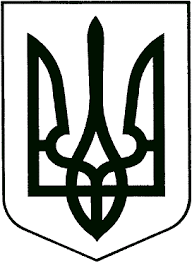 	УКРАЇНАЖИТОМИРСЬКА ОБЛАСТЬНОВОГРАД-ВОЛИНСЬКА МІСЬКА РАДАРІШЕННЯдвадцять шоста сесія                                                                        сьомого  скликаннявід                     № Про внесення змін до рішення міської ради від 28.07.2011 №132 „Про Методику  розрахунку орендної плати  за майно комунальної власності територіальної громади міста  та пропорції її розподілу“ (регуляторний акт)      Керуючись  статтею 25, частинами п’ятою, сьомою статті 60 Закону України „Про місцеве самоврядування в Україні“, Законами України „Про оренду державного та комунального майна“, „Про засади державної регуляторної політики у сфері господарської діяльності“, враховуючи пропозиції комісії з питань надання в оренду майна комунальної власності територіальної громади міста за конкурсом, міська радаВИРІШИЛА:      1. Внести зміни у додаток до Методики  розрахунку орендної плати за майно комунальної власності територіальної громади міста та пропорції її розподілу, затвердженої рішенням міської ради від 28.07.2011 №132, а саме:      1.1. Вилучити рядок   „- розміщення публічного акціонерного  товариства „Укрпошта“  - 6“.      1.2. Доповнити новим рядком такого змісту:      2. Контроль за виконанням цього рішення покласти на постійну комісію міської ради з питань міського бюджету та комунальної власності (Юшманов І.Г.) та заступника міського голови Легенчука А.В.Міський голова                                                                                  В.Л. ВесельськийАНАЛІЗ  РЕГУЛЯТОРНОГО  ВПЛИВУ      До проекту регуляторного акту „Про внесення змін до рішення міської ради від 28.07.2011 №132 „Про Методику розрахунку орендної плати за майно комунальної власності територіальної громади міста та пропорції її розподілу“.1.Визначення та аналіз проблеми яку передбачається розв’язати шляхом нормативного регулювання      Нормативно-правовою базою при передачі в оренду комунального майна є Закон України „Про оренду державного та комунального майна“, а також інші законодавчі акти, прийняті на виконання цього Закону, в тому числі Позиція Верховного Суду України викладена в Постанові від 26.06.2018 по справі №914/707/17. Аналіз орендних відносин свідчить, що за час дії Методики її окремі положення викликали зауваження зі сторони орендодавців та депутатів міської ради. У результаті цього виникла необхідність внесення змін до Методики розрахунку орендної плати за майно комунальної власності територіальної громади міста та пропорції її розподілу.2. Визначення цілей нормативного регулювання      Метою документа є  вдосконалення механізму справляння та використання плати за оренду майна комунальної власності.3. Оцінка вибраних альтернативних способів досягнення цілейАльтернативними способами досягнення зазначених вище цілей є:- залишення існуючої ситуації без змін;- прийняття запропонованого проекту рішення.      Перший варіант є недоцільним, оскільки Державну політику у сфері оренди комунального майна здійснюють органи місцевого самоврядування, тому мають повноваження щодо прийняття рішення стосовно управління об‘єктами, що перебувають у комунальній власності територіальної громади міста.      З огляду на зазначене, було обрано шлях врегулювання зазначених вище правовідносин шляхом внесення змін до Методики розрахунку орендної плати за майно комунальної власності територіальної громади міста та пропорції її розподілу, затвердженої рішенням міської ради від 28.07.2011 №132 (зі змінами). 4. Опис механізмів і заходів для розв'язання проблеми      Проектом рішення пропонується внесення змін до Методики розрахунку орендної плати за майно комунальної власності територіальної громади міста та пропорції її розподілу, затвердженої рішенням міської ради від 28.07.2011 №132, яким передбачає здійснення заходів по врегулювання розміру надходжень коштів від оренди окремих приміщень та передачі в оренду окремим орендарям.5. Прийняття запропонованого рішенняДаний проект відповідає принципам державної регуляторної політики, а саме: доцільності, адекватності,  збалансованості, передбачуваності та принципу прозорості.6. Визначення очікуваних результатів прийняття регуляторного акта із застосування методу аналізу вигод та витрат у простій формі7. Обґрунтування запропонованого строку дії регуляторного акта      Термін дії запропонованого регуляторного акту необмежений. У разі зміни чинного законодавства або з інших поважних, в регуляторний акт будуть вноситись зміни та доповнення.8. Визначення заходів, за допомогою яких здійснюватиметься відстеження результативності дії регуляторного акта        Відстеження результативності регуляторного акта буде здійснюватись шляхом використання статистичних даних. Згідно ст.10 Закону України „Про засади державної регуляторної політики у сфері господарської діяльності“:базове - до набрання чинності цим регуляторним актом; повторне - через 1 рік після набуття чинності регуляторного акта; періодичне - раз на три роки після повторного відстеження результативності.         Для відстеження результативності регуляторного акта застосовуватимуться статистичні дані.Начальник УЖКГЕ та КВ міської ради                                            О. В. БогданчукПорівняльна таблицядо проекту рішення „Про внесення змін до рішення міської ради від 28.07.2011 №132 „Про Методику  розрахунку орендної плати  за майно комунальної власності територіальної громади міста  та пропорції її розподілу“Начальник УЖКГЕ та КВ міської ради                                            О. В. БогданчукВикористання орендарями  нерухомого майна за цільовим призначеннямОрендна ставка, відсотків до незалежної оцінки вартості орендованого майна12- розміщення об’єктів поштового зв’язку на площі, що використовується для надання послуг поштового зв’язку1 грн за загальну площуВигодиВитратиМіська радаврегулювання та приведення орендних ставок до норм чинного законодавства витрати пов‘язані з прийняттям і публічним обговоренням документаСуб’єктгосподарюванняможливість орендувати майно, що перебуває у комунальній власності територіальної громи містасплата орендної платаГромадяни позитивні соціально-економічні наслідкивитрати відсутніПунктпроекту рішенняДо змінПісля змін1.1.Використання орендарями  нерухомого майна за цільовим призначенням, а саме:розміщення українського державного підприємства поштового зв’язку „Укрпошта“ - орендна ставка 6 % від незалежної оцінки майнавідсутній 1.2. відсутній Використання орендарями  нерухомого майна за цільовим призначенням, а саме:-  розміщення об’єктів поштового зв’язку на площі, що використовується для надання послуг поштового зв’язку  - орендна ставка 1 грн за загальну площу 